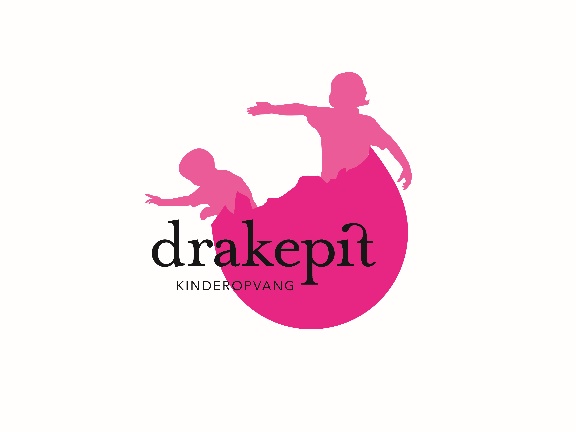 Facturatie- en incassomomenten Gastouderbureau Drakepit Er zijn iedere maand 3 facturatie – en incassomomenten: Ronde 1, 2 en 3. De incassotermijn is steeds 2 werkdagen na factuurdatum.Accorderen graag binnen enkele dagen nadat de gastouder de maandstaat heeft verstuurd! Maandstaten die de dag, voorafgaand aan de facturatieronde, zijn geaccordeerd, worden in die ronde meegenomen.Ronde 3 is de láátste facturatie –en incassoronde van betreffende maand! Maandstaten die op dat moment nog steeds niet geaccordeerd zijn, worden door Drakepit geforceerd geaccordeerd. Fouten in de geforceerd geaccordeerde maandstaten kunnen na overleg eventueel aangepast worden.Drakepit betaalt twee keer per week aan de gastouder uit; namelijk op dinsdag en donderdag. Op dinsdag:  de facturen die op donderdag t/m maandag zijn betaald. Op donderdag: de facturen die op dinsdag en woensdag zijn betaald.MaandwatRonde 1Ronde 2Ronde 3JuniFacturatie op:Incasso bij ouders op:Betaling gastouders op:28 juni 20182 juli 20183 juli 20185 juli 20189 juli 201810 juli 201812 juli 201816 juli 201817 juli 2018Juli Facturatie op:Incasso bij ouders op:Betaling gastouders op:26 juli 201830 juli 201831 juli 20182 augustus 20186 augustus 20187 augustus 20189 augustus 201813 augustus 201814 augustus 2018Augustus Facturatie op:Incasso bij ouders op:Betaling gastouders op:30 augustus 20183 september 20184 september 20186 september 201810 september 201811 september 201813 september 201817 september 201818 september